				        REVIEW CLASS 5 ( SO 1)READING:I. Choose the answer. Write the letter (2 points).        II. Look and write A or B (1 point).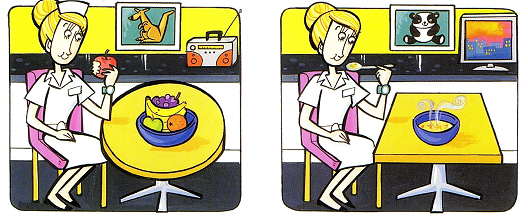 WRITING:Reorder the words to make the sentences ( 2 points).like / I / fishing /./  I like fishing.They / shopping / at/ like /weekends /. / _____________________season/ My/ is/ winter/ favorite/./      _______________________don’t/ I / like / comics/ reading/./     ________________________is/ giraffe/The/ than/ taller/ zebra/ the/./_____________________Write the questions (2points).What time do you go to school?        I go to school at seven o’clock._________________________________? Yes, she does. She likes doing gymnastics._________________________________? I like swimming at the beach._________________________________?  He has one hundred shells._________________________________? They are from Korea.					REVIEW ( SO 2 )Exercise 1: Look and circle.Exercise 2: Rewrite the sentences Exercise 3: Look and write: How old are you?Exercise 4: Write an answera.  I’m from Vietnam.a.  I’m from Vietnam.b.  No, I don’t.c.My name’s Tim.d.  Yes, they are.d.  Yes, they are.e.  He likes reading.e.  He likes reading.f.I’m taking photos.0.What’s your name?        1.Where are you from?Where are you from?0.What’s your name?        1.Where are you from?Where are you from?2.What does he like?3.Do you wear a hat?Do you wear a hat?4.What are you doing?5.Are they eating?Are they eating?1The woman is eating some soup.……B…..2There is a photo of a kangaroo.………..3The woman is watching TV.………..4The woman is listening to the radio.………..5There is a picture of a panda.………..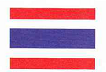 I’m from Thailand/ Japan.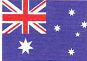 He’s from Australia/Vietnam.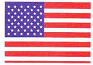 They’re from Mexico/the U.S.A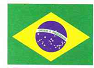 She’s from Brazil/ Vietnam.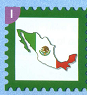 We’re from Korea/ Mexico.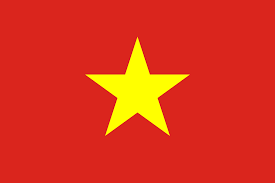 I’m from Vietnam/ the U.S.A.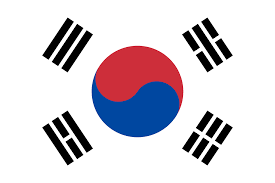 He’s from Korea / Mexico.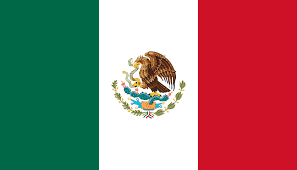 They’re from Thailand/ Mexico.Nosentencessentences 1What/ your/ name/’s /?……………………………………2goodbye/ you/ to……………………………………3old/ are/ you/?/how……………………………………4today/are/ how/?/ you/……………………………………5I/’m/ Vietnam./ from……………………………………6They/ from/’re/ Brzail.……………………………………7to/ Nice/ you./ meet……………………………………8drink/ from/ We/ cup./ a……………………………………9He/ from/ Australia./’s ……………………………………10all/ play/ afternoon./ We……………………………………11with/ crayon./ We/ draw/ a……………………………………12from/’re/ We/ Thailand.……………………………………13are/ Wher/ from/ you/ ?……………………………………14I/ Lucy/ friends/ are……………………………………15Danny/ brothers./ Kenny/ are……………………………………16The/ is/ than/ elephant/ bigger/ the / tiger.……………………………………17taller/ The/ is/ giraffe/ than/ zebra./ the……………………………………18sunny./ was/ It……………………………………19have/ two/ cousins./ We……………………………………20have/ months/ We/ twelve/ a/ in/ year.……………………………………I’m from Mexico.He…………….They…………….We……………She……………..I……………….You……………….We……………….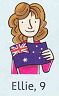 Where is she from?……………………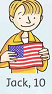 Where is he from?……………………..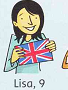 Where is she from?….............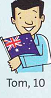 Is it a boy?…………………..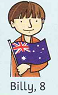 How old is he?…………………….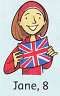 Is it a girl?……………………